                                     22.02.2018                             пгт. Рыбная Слобода                 №28пгО внесении изменений в постановление Главы Рыбно-Слободского муниципального района Республики Татарстан от 10.12.2015 №144пг «О Комиссии по координации работы по противодействию коррупции в Рыбно-Слободском муниципальном районе Республики Татарстан»В связи с переходом отдельных лиц на другую работу и организационно-штатными мероприятиями, в соответствии с Уставом Рыбно-Слободского муниципального района Республики Татарстан ПОСТАНОВЛЯЮ: 1.Внести в постановление Главы Рыбно-Слободского муниципального района Республики Татарстан от 10.12.2015 №144пг «О Комиссии по координации работы по противодействию коррупции в Рыбно-Слободском муниципальном районе Республики Татарстан» следующие изменения:1.1)пункт 8 Положения о Комиссии по координации работы по противодействию коррупции в Рыбно-Слободском муниципальном районе Республики Татарстан  изложить в следующей редакции:«8.Председателем Комиссии является руководитель Исполнительного комитета Рыбно-Слободского муниципального района Республики Татарстан или лицо, временно исполняющее его обязанности.»;1.2)внести в состав Комиссии по координации работы по противодействию коррупции в Рыбно-Слободском муниципальном районе Республики Татарстан (с изменениями, внесенными постановлениями Главы Рыбно-Слободского муниципального района Республики Татарстан от 04.04.2017 года №32пг, от 27.09.2017 №116пг) (далее – Комиссия), следующие изменения:вывести из состава Комиссии Валеева И.Г., Хабибуллина Р.Х., Гарифуллина Р.Р., Гарифуллину Р.А., Тухватуллина В.Ю..;ввести в состав Комиссии:Тазутдинова Ильдара Рашитовича – руководителя Исполнительного комитета Рыбно-Слободского муниципального района Республики Татарстан, председателем Комиссии;Хисматова Ильшата Рафхатовича – заместителя руководителя Исполнительного комитета Рыбно-Слободского муниципального района Республики Татарстан по экономическим вопросам, заместителем председателя Комиссии (по согласованию);Аслямова Халиля Гарафиевича – помощника Главы Рыбно-Слободского муниципального района Республики Татарстан по вопросам противодействия коррупции, секретарём Комиссии;Керженцеву Гузелию Файзрахмановну – директора ГКУ «Центр занятости населения» Рыбно-Слободского района (по согласованию);  Сираева Рафила Абзаловича – директора МУП «Теплоэнергосервис» Рыбно-Слободского муниципального района Республики Татарстан, общественного помощника Уполномоченного по правам человека в Республике Татарстан   (по согласованию) (приложение).Заместитель Главы Рыбно-Слободского муниципального района Республики Татарстан                                                                    И.Г.ИбрагимовПриложение  к постановлению Главы Рыбно-Слободского муниципального района Республики Татарстанот 22.02.2018 года №28пгСоставКомиссии по координации работы по противодействию коррупции в Рыбно-Слободском муниципальном районе Республики ТатарстанГЛАВА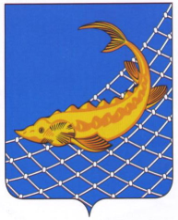 РЫБНО-СЛОБОДСКОГОМУНИЦИПАЛЬНОГО РАЙОНАРЕСПУБЛИКИ ТАТАРСТАН422650, пгт. Рыбная Слобода,ул. Ленина, дом 48ТАТАРСТАН РЕСПУБЛИКАСЫБАЛЫК БИСТӘСЕМУНИЦИПАЛЬ РАЙОНЫНЫҢБАШЛЫГЫ422650, Балык Бистәсе,Ленин урамы, 48 нче йорт,Тел.: (84361) 22113, факс: (84361) 23012, e-mail:balyk-bistage@tatar.ru, сайт: ribnaya-sloboda.tatarstan.ruТел.: (84361) 22113, факс: (84361) 23012, e-mail:balyk-bistage@tatar.ru, сайт: ribnaya-sloboda.tatarstan.ruПОСТАНОВЛЕНИЕКАРАРТазутдинов И.Р.Руководитель Исполнительного комитета Рыбно-Слободского муниципального района Республики Татарстан, председатель КомиссииИбрагимов И.Г.заместитель Главы Рыбно-Слободского муниципального района Республики Татарстан, заместитель председателя КомиссииХисматов И.Р.заместитель руководителя Исполнительного комитета Рыбно-Слободского муниципального  района Республики Татарстан по экономическим вопросам, заместитель председателя Комиссии  (по согласованию)Аслямов Х.Г.помощник Главы Рыбно-Слободского муниципального района по вопросам противодействия коррупции, секретарь Комиссии   Члены комиссии:Члены комиссии:Исмагилов Р.Д.Мустафин Н.Ф.Мугинов Р.А.руководитель Аппарата Совета Рыбно-Слободского муниципального района Республики Татарстанначальник отдела МВД  России по Рыбно-Слободскому району (по согласованию)руководитель Высокогорского межрайонного следственного отдела следственного управления Следственного комитета Российской Федерации по Республике Татарстан (по согласованию)Фатихов М.Х.директор филиала - главный редактор газеты «Сельские горизонты» («Авыл офыклары») АО «Татмедиа», председатель Общественного совета Рыбно-Слободского муниципального района Республики Татарстан (по согласованию)Садиков И.М.начальник МКУ «Отдел образования Исполнительного комитета Рыбно-Слободского муниципального района РТ» (по согласованию)Бадрутдинов А.И.председатель Контрольно-счетной палаты Рыбно-Слободского муниципального района Республики Татарстан; Мухаметшин А.Р.Рашитов Р.Р.начальник МКУ «Отдел по молодежной политике, спорту и туризму Исполнительного комитета Рыбно-Слободского муниципального района Республики Татарстан» (по согласованию)председатель Палаты имущественных и земельных отношений Рыбно-Слободского муниципального района Республики ТатарстанКерженцева Г.Ф.директор ГКУ «Центр занятости населения» Рыбно-Слободского муниципального района Республики Татарстан (по согласованию)Кадырова Р.Ф.Нугманова И.М.председатель Совета ветеранов (пенсионеров) Рыбно-Слободского муниципального района Республики Татарстан (по согласованию)председатель Финансово-бюджетной палаты Рыбно-Слободского муниципального района Республики ТатарстанМалакаева В.И..председатель координационного Совета профсоюзов Рыбно-Слободского  муниципального района Республики Татарстан (по согласованию)Хабибуллин Р.Х.агент по развитию предпринимательства в Рыбно-Слободском муниципальном районе Республики Татарстан (по согласованию)Китаев М.Р.Сираев Р.А.главный врач ГАУЗ «Рыбно-Слободская ЦРБ» (по согласованию) директор МУП «Теплоэнергосервис» Рыбно-Слободского муниципального района Республики Татарстан, общественный помощник Уполномоченного по правам человека в Республике Татарстан   (по согласованию)